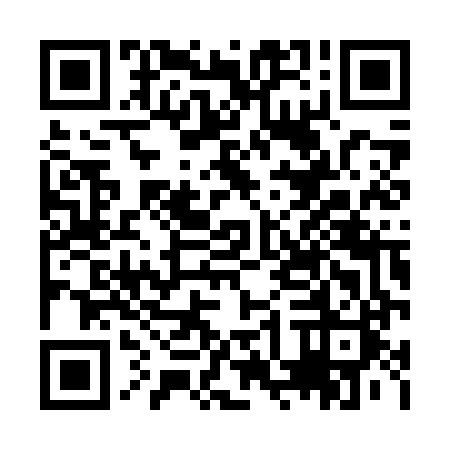 Ramadan times for Jimenez, PhilippinesMon 11 Mar 2024 - Wed 10 Apr 2024High Latitude Method: NonePrayer Calculation Method: Muslim World LeagueAsar Calculation Method: ShafiPrayer times provided by https://www.salahtimes.comDateDayFajrSuhurSunriseDhuhrAsrIftarMaghribIsha11Mon4:444:445:5311:553:115:565:567:0112Tue4:444:445:5311:543:115:565:567:0113Wed4:434:435:5211:543:105:565:567:0114Thu4:434:435:5211:543:095:565:567:0115Fri4:424:425:5111:543:095:565:567:0116Sat4:424:425:5111:533:085:565:567:0117Sun4:414:415:5011:533:085:565:567:0118Mon4:414:415:5011:533:075:565:567:0119Tue4:404:405:4911:523:065:565:567:0120Wed4:394:395:4911:523:065:555:557:0121Thu4:394:395:4811:523:055:555:557:0122Fri4:384:385:4811:513:045:555:557:0123Sat4:384:385:4711:513:035:555:557:0124Sun4:374:375:4711:513:035:555:557:0125Mon4:374:375:4611:513:025:555:557:0126Tue4:364:365:4611:503:015:555:557:0127Wed4:364:365:4511:503:005:555:557:0128Thu4:354:355:4511:503:005:555:557:0029Fri4:344:345:4411:492:595:555:557:0030Sat4:344:345:4411:492:585:555:557:0031Sun4:334:335:4311:492:575:555:557:001Mon4:334:335:4211:482:565:555:557:002Tue4:324:325:4211:482:555:555:557:003Wed4:324:325:4111:482:555:545:547:004Thu4:314:315:4111:482:545:545:547:005Fri4:304:305:4011:472:535:545:547:006Sat4:304:305:4011:472:525:545:547:007Sun4:294:295:3911:472:515:545:547:008Mon4:294:295:3911:462:505:545:547:009Tue4:284:285:3811:462:495:545:547:0010Wed4:274:275:3811:462:485:545:547:00